Q1.Tick the sentence that must end with a question mark.1 markQ2.Insert one comma in the correct place in the sentence below.Every  night  Dad  and  my  brother  take  the  dog  for  a  walk.1 markQ3.Which sentence must not end with an exclamation mark?1 markQ4.Insert a pair of brackets in the correct place in the sentence below.Using  public  transport  such  as  buses  and  trains  can  reducepollution.1 markQ5.Tick one box to show where a hyphen is needed in the sentence below.The class teacher praised the well behaved and helpful group of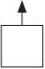 year six children.1 markQ6.Which sentence is punctuated correctly?1 markQ7.Insert a semi-colon in the correct place in the sentence below.Frank  would  like  to  go  to  Cornwall  next  summer  he  might  alsovisit  France  in  the  spring.1 markMark schemesQ1.Award 1 mark for the correct box ticked.Did she play tennis on your team last year    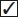 1 markQ2.Award 1 mark for a correctly placed comma.Every night, Dad and my brother take the dog for a walk.1 markQ3.Award 1 mark for the correct box ticked.What is the temperature now   1 markQ4.Award 1 mark for a correctly placed pair of brackets.Using public transport (such as buses and trains) can reducepollution.1 markQ5.Award 1 mark for the one correct box ticked.The class teacher praised the well behaved and helpful group of year six children.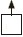 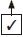 1 markQ6.Award 1 mark for the correct box ticked.I will be running a half marathon – 13 miles – next week!   1 markQ7.Award 1 mark for a correctly placed semi-colon.Frank would like to go to Cornwall next summer; he might alsovisit France in the spring.1 markTick one.The teacher asked them what they were doing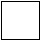 I wonder what time the next train arrivesDid she play tennis on your team last yearHe asked if he could use my penTick one.You really must wear a coatWhat a dreadful day I hadWhat is the temperature nowThe wind is very strong todayTick one.I will be running – a half marathon 13 miles next week!I will be – running a half marathon – 13 miles next week!I will be running a half marathon 13 – miles – next week!I will be running a half marathon – 13 miles – next week!